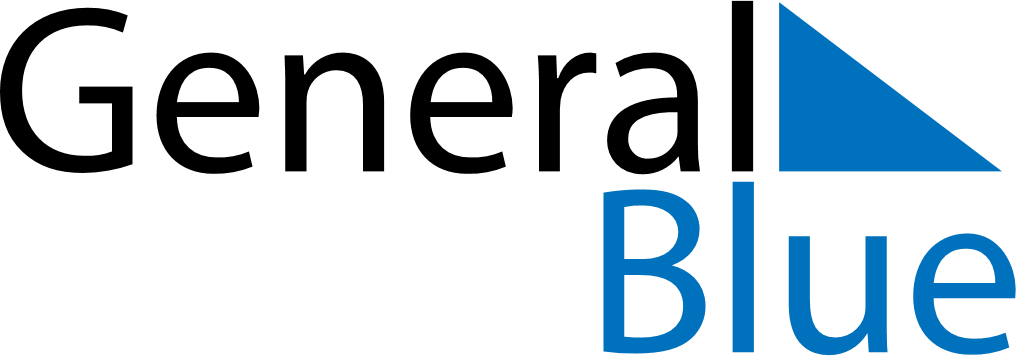 Weekly CalendarJune 7, 2021 - June 13, 2021Weekly CalendarJune 7, 2021 - June 13, 2021Weekly CalendarJune 7, 2021 - June 13, 2021Weekly CalendarJune 7, 2021 - June 13, 2021Weekly CalendarJune 7, 2021 - June 13, 2021Weekly CalendarJune 7, 2021 - June 13, 2021MondayJun 07TuesdayJun 08WednesdayJun 09ThursdayJun 10FridayJun 11SaturdayJun 12SundayJun 13